CALCIO A CINQUESOMMARIOSOMMARIO	1COMUNICAZIONI DELLA F.I.G.C.	1COMUNICAZIONI DELLA L.N.D.	1COMUNICAZIONI DELLA DIVISIONE CALCIO A CINQUE	1COMUNICAZIONI DEL COMITATO REGIONALE MARCHE	2COMUNICAZIONI DELLA F.I.G.C.COMUNICAZIONI DELLA L.N.D.COMUNICAZIONI DELLA DIVISIONE CALCIO A CINQUEFASE NAZIONALE COPPA ITALIA VINCENTI COPPA REGIONALE MASCHILEStralcio C.U. n° 561 del 01/02/2024…omissis…RISULTATI GAREGIRONE AB30/01/24	1/A	NUOVA JUVENTINA FFC		POLISPORTIVA VILLAFONTANA	2 – 1…omissis…FASE NAZIONALE COPPA ITALIA VINCENTI COPPA REGIONALE FEMMINILEStralcio C.U. n° 560 del 01/02/2024…omissis…RISULTATI GAREGIRONE AD31/01/24	1/A	PESCARA 1927			SANTA MARIA APPARENTE	2 – 0…omissis…COMUNICAZIONI DEL COMITATO REGIONALE MARCHEPer tutte le comunicazioni con la Segreteria del Calcio a Cinque - richieste di variazione gara comprese - è attiva la casella e-mail c5marche@lnd.it; si raccomandano le Società di utilizzare la casella e-mail comunicata all'atto dell'iscrizione per ogni tipo di comunicazione verso il Comitato Regionale Marche. SPOSTAMENTO GARENon saranno rinviate gare a data da destinarsi. Tutte le variazioni che non rispettano la consecutio temporum data dal calendario ufficiale non saranno prese in considerazione. (es. non può essere accordato lo spostamento della quarta giornata di campionato prima della terza o dopo la quinta).Le variazioni dovranno pervenire alla Segreteria del Calcio a Cinque esclusivamente tramite mail (c5marche@lnd.it) con tutta la documentazione necessaria, compreso l’assenso della squadra avversaria, inderogabilmente  entro le ore 23:59 del martedì antecedente la gara o entro le 72 ore in caso di turno infrasettimanale.Per il cambio del campo di giuoco e la variazione di inizio gara che non supera i 30 minuti non è necessaria la dichiarazione di consenso della squadra avversaria.CAMPIONATO CALCIO A CINQUE UNDER 15 FEMMINILESi comunica che sono aperte le domande di iscrizione ai tornei in epigrafe, DA EFFETTUARSI ESCLUSIVAMENTE CON MODALITÀ ON LINE attraverso l’”Area Società” presente nel sito ufficiale della LND (www.lnd.it), dovranno essere trasmesse online a mezzo firma elettronica, entro e non oltre il giorno:SABATO 10 FEBBRAIO 2024, ORE 19:00FQ	CALCIO A 5 UNDER 15 FEM. REG.	MODALITA’ OPERATIVE DI ISCRIZIONELa modulistica debitamente compilata on-line, deve essere obbligatoriamente trasmessa (timbrata e firmata dal Presidente della Società) a mezzo firma elettronica allegandovi il bonifico attestante il versamento della quota di iscrizione così come risulta dalla pagina di riepilogo dei costi.NOTIZIE SU ATTIVITA’ AGONISTICACALCIO A CINQUE SERIE C1RISULTATIRISULTATI UFFICIALI GARE DEL 02/02/2024Si trascrivono qui di seguito i risultati ufficiali delle gare disputateGIUDICE SPORTIVOIl Giudice Sportivo Avv. Agnese Lazzaretti, con l'assistenza del segretario Angelo Castellana, nella seduta del 05/02/2024, ha adottato le decisioni che di seguito integralmente si riportano:GARE DEL 2/ 2/2024 PROVVEDIMENTI DISCIPLINARI In base alle risultanze degli atti ufficiali sono state deliberate le seguenti sanzioni disciplinari. DIRIGENTI AMMONIZIONE (I INFR) ALLENATORI AMMONIZIONE (VII INFR) CALCIATORI NON ESPULSI AMMONIZIONE CON DIFFIDA (IV INFR) AMMONIZIONE (VII INFR) AMMONIZIONE (VI INFR) AMMONIZIONE (III INFR) AMMONIZIONE (II INFR) AMMONIZIONE (I INFR) F.to IL SEGRETARIO                                   F.to IL GIUDICE SPORTIVO                         Angelo Castellana        	                                Agnese LazzarettiCALCIO A CINQUE SERIE C2GIUDICE SPORTIVOIl Giudice Sportivo Avv. Agnese Lazzaretti, con l'assistenza del segretario Angelo Castellana, nella seduta del 05/02/2024, ha adottato le decisioni che di seguito integralmente si riportano:GARE DEL 26/ 1/2024 PROVVEDIMENTI DISCIPLINARI In base alle risultanze degli atti ufficiali sono state deliberate le seguenti sanzioni disciplinari. CALCIATORI NON ESPULSI AMMONIZIONE (VI INFR) F.to IL SEGRETARIO                                   F.to IL GIUDICE SPORTIVO                         Angelo Castellana        	                                Agnese LazzarettiCALCIO A CINQUE SERIE DVARIAZIONI AL PROGRAMMA GAREGIRONE DGIRONE ERISULTATIRISULTATI UFFICIALI GARE DEL 02/02/2024Si trascrivono qui di seguito i risultati ufficiali delle gare disputateGIUDICE SPORTIVOIl Giudice Sportivo Avv. Agnese Lazzaretti, con l'assistenza del segretario Angelo Castellana, nella seduta del 05/02/2024, ha adottato le decisioni che di seguito integralmente si riportano:GARE DEL 2/ 2/2024 PROVVEDIMENTI DISCIPLINARI In base alle risultanze degli atti ufficiali sono state deliberate le seguenti sanzioni disciplinari. ALLENATORI AMMONIZIONE (II INFR) CALCIATORI ESPULSI SQUALIFICA PER UNA GARA EFFETTIVA CALCIATORI NON ESPULSI AMMONIZIONE CON DIFFIDA (IV INFR) AMMONIZIONE (II INFR) AMMONIZIONE (I INFR) F.to IL SEGRETARIO                                   F.to IL GIUDICE SPORTIVO                         Angelo Castellana        	                                Agnese LazzarettiUNDER 21 CALCIO A 5 REGIONALEVARIAZIONI AL PROGRAMMA GAREGIRONE AUNDER 17 C5 REGIONALI MASCHILIVARIAZIONI AL PROGRAMMA GAREGIRONE GGIRONE SAUNDER 15 C5 REGIONALI MASCHILIVARIAZIONI AL PROGRAMMA GAREGIRONE SBERRATA CORRIGECAMPIONATO REGIONALE CALCIO A CINQUE SERIE C2, GIRONE “C”Preso atto della segnalazione della Società interessata, causa mero errore in fase di immissione dati, il sistema informatico non ha conteggiato correttamente il computo delle ammonizioni del calciatore della Società REAL EAGLES VIRTUS PAGLIA Sig. DI RUSSO MATTEO per l’attività calcio a 5; pertanto l’ammonizione comminata al suddetto calciatore nel corso della gara REAL EAGLES VIRTUS PAGLIA – FUTSAL CAMPIGLIONE non deve intendersi come I infr come da Comunicato Ufficiale n° 75 del 31/01/2024, bensì come VI infr come da relativo paragrafo del presente Comunicato Ufficiale.*     *     *Il versamento delle somme relative alle ammende comminate con il presente Comunicato Ufficiale deve essere effettuato entro il 19 febbraio 2024 a favore di questo Comitato Regionale mediante bonifico bancario da versare alle seguenti coordinate: BNL – ANCONABeneficiario: 	Comitato Regionale Marche F.I.G.C. – L.N.D.IBAN: 		IT 81 E 01005 02600 0000 0000 8868Eventuali reclami con richieste di copia dei documenti ufficiali avverso le decisioni assunte con il presente Comunicato dovranno essere presentati, ai sensi dell’art. 76 C.G.S., alla:F.I.G.C. – Corte Sportiva di Appello TerritorialeVia Schiavoni, snc – 60131 ANCONA (AN)PEC: marche@pec.figcmarche.itIl pagamento del contributo di reclamo dovrà essere effettuato: - Tramite Addebito su Conto Campionato - Tramite Assegno Circolare Non Trasferibile intestato al Comitato Regionale Marche F.I.G.C. – L.N.D. - Tramite Bonifico Bancario IBAN FIGC: I IT 81 E 01005 02600 0000 0000 8868*     *     *ORARIO UFFICIL’orario di apertura degli uffici del Comitato Regionale Marche è il seguente:E’ comunque attivo durante i suddetti orari, salvo assenza degli addetti, anche il servizio telefonico ai seguenti numeri:Ufficio Segreteria		071/28560404Ufficio Amministrazione	071/28560322 Ufficio Tesseramento 	071/28560408 Ufficio Emissione Tessere	071/28560401Pubblicato in Ancona ed affisso all’albo del Comitato Regionale Marche il 05/02/2024.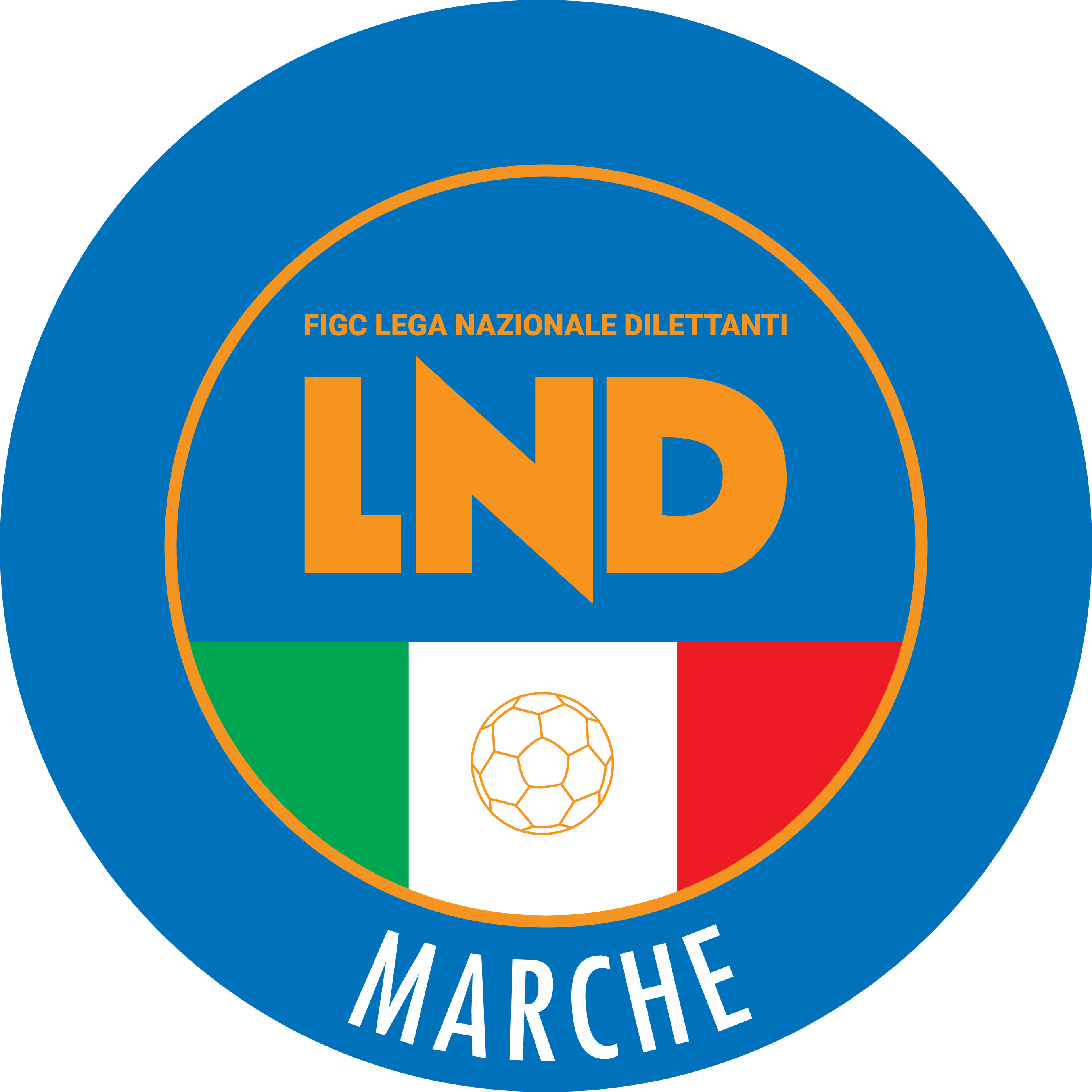 Federazione Italiana Giuoco CalcioLega Nazionale DilettantiCOMITATO REGIONALE MARCHEVia Schiavoni, snc - 60131 ANCONACENTRALINO: 071 285601 - FAX: 071 28560403sito internet: marche.lnd.ite-mail: c5marche@lnd.itpec: c5marche@pec.figcmarche.itTelegram: https://t.me/lndmarchec5Stagione Sportiva 2023/2024Comunicato Ufficiale N° 77 del 05/02/2024Stagione Sportiva 2023/2024Comunicato Ufficiale N° 77 del 05/02/2024MALAVOLTA ROBERTO(REAL SAN GIORGIO) VECCHIOLA FEDERICO(REAL SAN GIORGIO) PIERI DAVIDE(POL.CAGLI SPORT ASSOCIATI) REBISCINI TOMMASO(POL.CAGLI SPORT ASSOCIATI) DE CAROLIS MATTEO(FUTSAL CASELLE) ORLANDI MICHELE(POL.CAGLI SPORT ASSOCIATI) EUSEBI ETTORE(POL.CAGLI SPORT ASSOCIATI) BRILLANTINI MIRKO(REAL SAN GIORGIO) RIPA LUCA(REAL SAN GIORGIO) DI RUSSO MATTEO(REAL EAGLES VIRTUS PAGLIA) Data GaraN° Gior.Squadra 1Squadra 2Data Orig.Ora Var.Ora Orig.Impianto14/02/20245 RPIEDIRIPA C5FUTSAL SAMBUCHETO16/02/202421:30Data GaraN° Gior.Squadra 1Squadra 2Data Orig.Ora Var.Ora Orig.Impianto06/02/20244 RSPORTING GROTTAMMARETRIBALCIO PICENA09/02/202421:3021:4507/02/20244 RSAMBENEDETTESE BEACH SOCCAMICI 8411/02/202421:0015:00CAMPO CALCIO 5 PIANE DI MORRO FOLIGNANO VIA VERCELLI SNCGROSSI LEONARDO(RIVIERA DELLE PALME) LAUDADIO MARCO(RIPABERARDA) COSTANTINI ANTONIO(RIPABERARDA) LATINI DANIELE(RIPABERARDA) DI BERARDINO GIANMARCO(SPORTING GROTTAMMARE) BIRICOCOLI ALESSIO(RIPABERARDA) CAMELA MARIO(RIPABERARDA) CICCONI MICHELE(SAMBENEDETTESE BEACH SOCC) GRILLI GIANMARCO(SAMBENEDETTESE BEACH SOCC) LANGIOTTI GABRIELE(SPORTING GROTTAMMARE) Data GaraN° Gior.Squadra 1Squadra 2Data Orig.Ora Var.Ora Orig.Impianto11/02/20244 ASPECIAL ONE SPORTING CLUBAUDAX 1970 S.ANGELO10/02/202411:0015:30Data GaraN° Gior.Squadra 1Squadra 2Data Orig.Ora Var.Ora Orig.Impianto24/02/20245 AACLI MANTOVANI CALCIO A 5TRE TORRI A.S.D.17:0017:3009/03/20247 AACLI MANTOVANI CALCIO A 5C.U.S. ANCONA17:0017:30Data GaraN° Gior.Squadra 1Squadra 2Data Orig.Ora Var.Ora Orig.Impianto10/02/20243 ASPECIAL ONE SPORTING CLUBCALCIO A 5 CORINALDO11/02/202416:0010:3015/02/20244 ABULDOG T.N.T. LUCREZIASPECIAL ONE SPORTING CLUB17/02/202418:4515:3018/02/20244 AAMICI DEL CENTROSOCIOsq.B *FCL*CARISSIMI 201617/02/202411:0016:00PAL.COM. S.MICHELE AL FIUME MONDAVIO VIA LORETOData GaraN° Gior.Squadra 1Squadra 2Data Orig.Ora Var.Ora Orig.Impianto11/02/20241 RCERRETO D ESI C5 A.S.D.RECANATI CALCIO A 510/02/202416:0019:00GIORNOMATTINOPOMERIGGIOLunedìChiuso15.00 – 17.00Martedì10.00 – 12.00ChiusoMercoledìChiusoChiusoGiovedì10,00 – 12.00 ChiusoVenerdìChiusoChiusoIl Responsabile Regionale Calcio a Cinque(Marco Capretti)Il Presidente(Ivo Panichi)